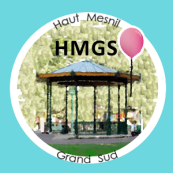 Activités HMGS de novembre à décembre 2017Questionnaire à renvoyer pour le 6 novembre au plus tardPuces enfantines :le samedi 18 novembre Gymnase  Maurice Genevoix Souhaitez-vous réserver une ou plusieurs tables (7€ la table –tarif adhérent)Si oui, l’imprimé est en ligne sur le site de l’association : hmgs.fr.A défaut, vous pouvez vous le procurer au local le jeudi de 17 h à 19 hSoirée Beaujolais au localLe vendredi 17 novembre à 19 h 45Prix par personne : 10€Souhaitez-vous y participer : Oui        non :Nombre de personnes :                    (chèque à l’orde d’HMGS de ………ci-joint)Banque alimentaire :Les 24 et 25  novembre de 9 h 30 à 19 h 30Tenue de la banque à INTERMARCHEMerci d’avance à ceux et celles qui voudront bien nous aider  (une ou 2 heures le vendredi ou le samedi) Vendredi 24 novembre de ………..  à……….Samedi 25 novembre de…………à………….Marché de NoëlLe Samedi 16 décembre Sur la place devant SIMPLYDe 10 heures à 18 heuresSouhaitez vous y participer en tant qu’exposant ou en tant que bénévole Fête de Noël  (en partenariat avec l’Espace Colucci)Mercredi 20 décembre  de 14 h à 17 heuresRéveillon le 31 décembre  au localPrix par personne : 30€Souhaitez- vous y participerOui  non    Nombre de personnes       (chèque à remettre pour le 10 décembre)